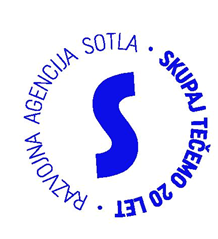 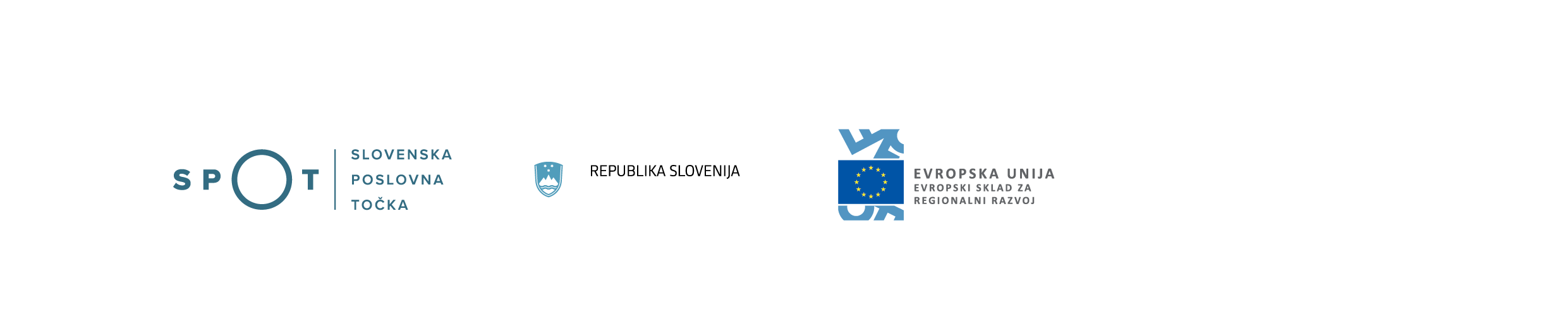 Vsebina usposabljanja:1 dan:uvod v LinkedIn (ključna dejstva za uporabo LinkedIna – 6 stebrov uporabe, ključne koristi komuniciranja na LinkedInu, pravila komunikacije in dobre prakse),optimizacija LinkedIn profila in strani (kateri so ključni elementi dobrega LinkedIn profila, dobre prakse LinkedIn profila, skrite informacije na profilu, kateri so ključni elementi dobre LinkedIn strani, koristne funkcionalnosti na strani, kako gradimo mrežo sledilcev in kako vključiti zaposlene v komunikacijo),kako gradimo mrežo (s kom se povezujemo in zakaj, kako poslati povabilo za povezavo),vaje.2 dan:kakšno vsebino objavljati na LinkedInu (kako deluje LinkedIn algoritem, kakšno vsebino objavljati, kakšna objava je dobra objava, kako pravilno deliti vsebine LinkedIn strani),prodajni vidik – stranke (kako jih najti z brezplačno različico LinkedIna, engagement na LinkedInu z vsebino naših kontaktov, prodajni trigerji na LinkedInu),vaje.Udeležba na usposabljanju je brezplačna, obvezna je redna prisotnost. Spletno usposabljanje bo potekalo v ON-LINE obliki (v živo), in sicer med 9.00 in 13.00.Program usposabljanja je namenjen potencialnim podjetnikom, mikro, malim in srednje velikim podjetjem. Organizira ga Razvojna agencija Sotla, SPOT Svetovanje Savinjska, v sodelovanju z OOZ Šmarje pri Jelšah in OOZ Šentjur.Izvajalka: Manca Korelc, predavateljica in avtorica številnih člankov o digitalnem marketingu in družabnih omrežij. Je soorganizatorka LinkedIn Local dogodkov v Sloveniji.Prijava: Obvezna je prijava preko e-prijavnice. Prijave zbiramo do četrtka 14. oktobra 2021, oziroma do zapolnitve prostih mest.Vsa navodila in napotke za sledenje spletnemu usposabljanju boste pred izvedbo prejeli na vaš elektronski naslov.Vljudno vabljeni.Vabljeni na 2-dnevno spletno usposabljanje:»Uporaba LinkedIna za prodajo in trženje«,ki bo v ponedeljek, 18. 10. 2021 in sredo, 20. 10. 2021 med 9.00 in 13.00.